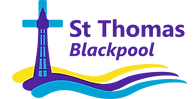 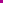 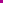 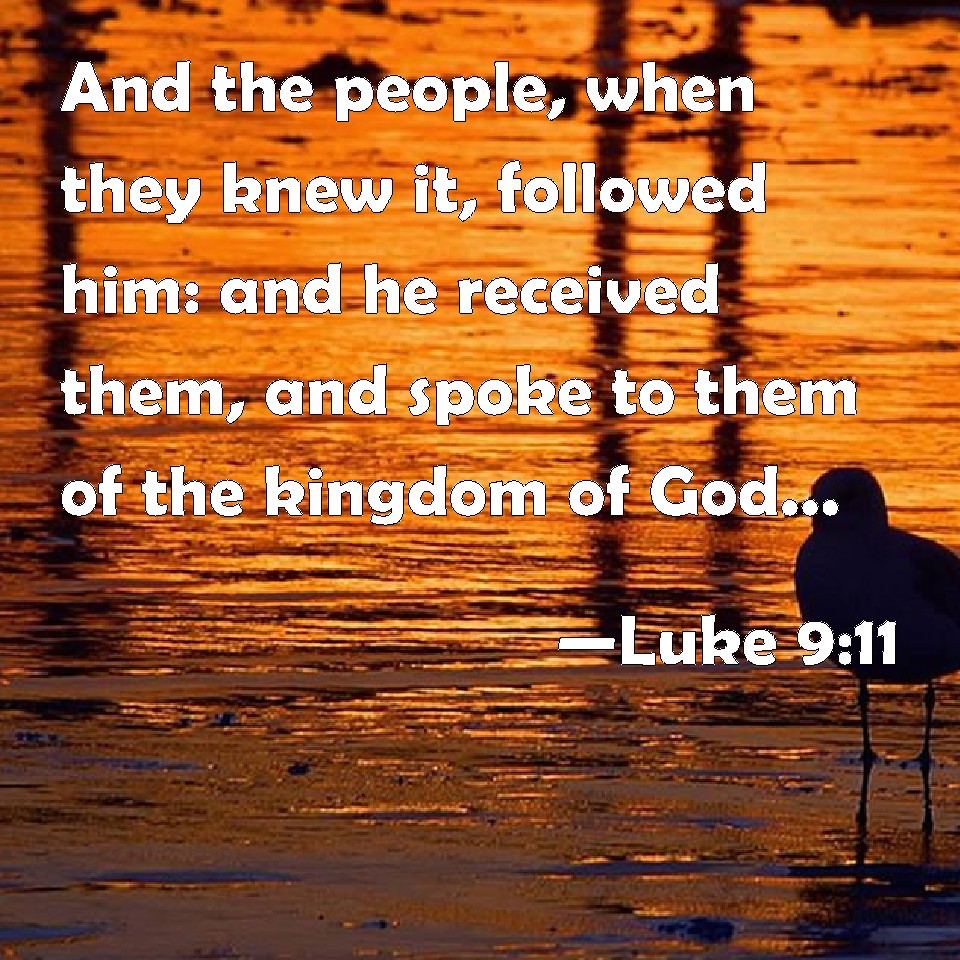 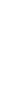 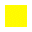 insert text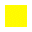 